ATIVIDADE DE INGLÊS - 1º ANOCATANDUVAS, MARCH 15TH 2021TODAY IS MONDAY GREETINGS – CUMPRIMENTOS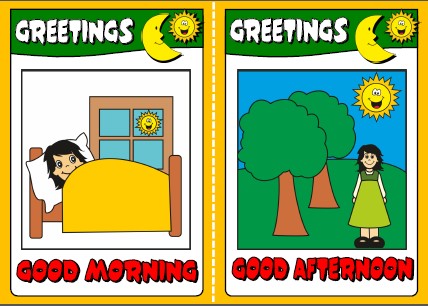 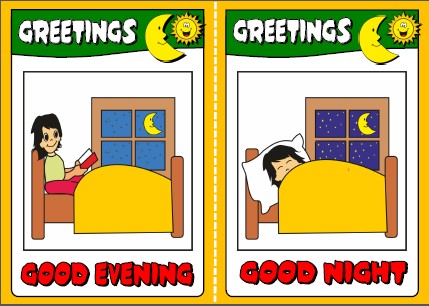 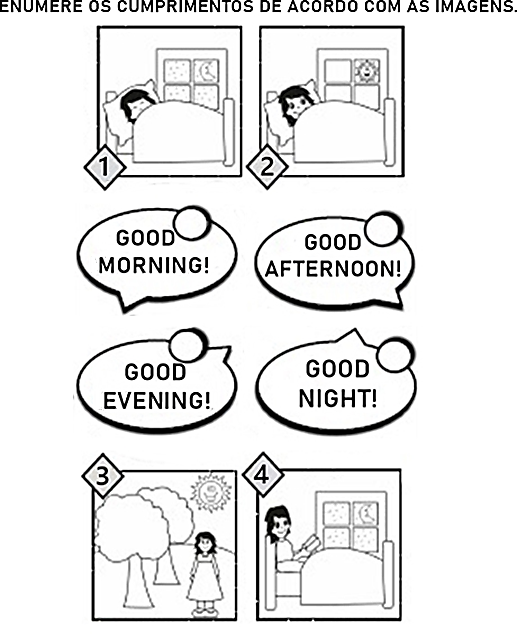 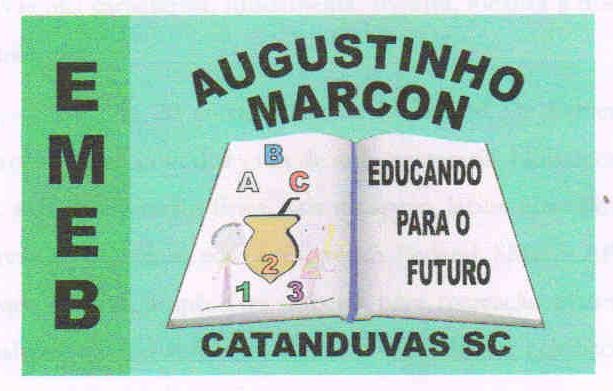 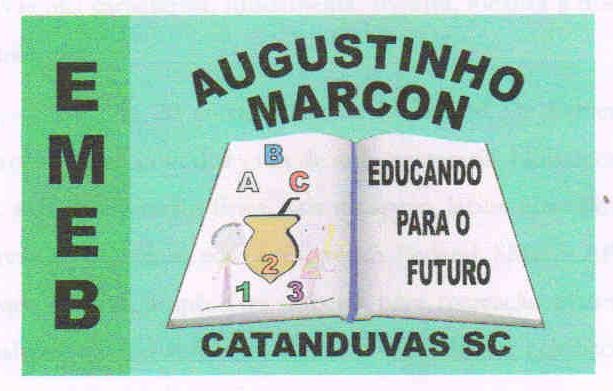 Escola Municipal de Educação Básica Augustinho Marcon. Catanduvas, março de 2021.Diretora: Tatiana Bittencourt Menegat.Assessora Técnica Pedagógica: Maristela Apª. Borella Baraúna. Assessora Técnica Administrativa: Margarete Petter Dutra.Professora: Jaqueline Demartini. Aluno(a):........................................................Disciplina: Inglês